ДОГОВОР   ш/м №                            оказания услуг по техническому обслуживанию и ремонту автотранспортных средств и оказания услуг по технической мойкег. Санкт-Петербург                                                                                                                                           годаОбщество с ограниченной ответственностью «РШК», именуемое в дальнейшем «Исполнитель», в лице Генерального директора Заболотной Екатерины Андреевны, действующей на основании Устава, с одной стороны, и                                                                                                                                      , именуемый  в дальнейшем  «Заказчик», в лице                                                                                          , действующего на основании                                                                                                                                , с другой стороны, совместно именуемые «Стороны» заключили  настоящий договор  о нижеследующем:Предмет договора1.1. Заказчик поручает, а Исполнитель принимает на себя обязанности по ремонту и техническому обслуживанию грузовых автотранспортных средств и оказания услуг по технической мойке автотранспортных средств Заказчика, а Заказчик обязуется оплатить эти услуги.1.2. Оказание услуг по настоящему Договору производится в торгово-сервисном центре Исполнителя (адрес Приложение №1).1.3. Оказание услуг (объем и стоимость), выполняемых по настоящему Договору, определены в Прайс-листе Исполнителя на услуги и расходные материалы.1.4. Оказание услуг, предусмотренных п.1.1. настоящего Договора, осуществляется согласно утвержденного Заказчиком списка обслуживаемых автомашин, с указанием марки и государственных номеров. В случае возникновения необходимости осуществить ремонт и/или техническое обслуживание и оказания услуг по технической мойке автотранспортного средства Заказчика, не включенного в указанный список, услуги оказываются только на основании доверенности, подтверждающей полномочия представителя Заказчика, заверенной печатью и подписью руководителя организации Заказчика, при условии предъявления оригинала путевого листа (ксерокопия путевого листа остается у Исполнителя). Стороны договорились, что в рамках исполнения настоящего Договора между Сторонами действует принцип презумпции легитимности доверенности.  В случае отмены доверенности, Заказчик обязан в тот же день известить об этом Исполнителя. В случае несвоевременного извещения Заказчиком Исполнителя об отмене доверенности, ответственность за указанное не извещение лежит на Заказчике, при этом признается, что услуги оказаны Исполнителем надлежащему представителю. 2. Права и обязанности сторон2.1. Исполнитель обязан:2.1.1. Обеспечить выполнение заказа надлежащим образом и в надлежащий срок.2.1.2.  По окончании ремонта выдать Заказчику оформленный акт выполненных работ.2.2. Заказчик обязан:2.2.1.Оплатить услуги, а также компенсировать необходимые расходы Исполнителя, связанные с оказанием услуг. 2.2.2. Своевременно обеспечивать Исполнителя всеми необходимыми для выполнения им своих обязательств документами и информацией, а также предоставлять разъяснения по существу заказа по требованию Исполнителя.2.3. Исполнитель имеет право приостанавливать исполнение заказа, если Заказчик не  выполняет  либо   ненадлежащим образом выполняет свои обязательства по настоящему Договору.2.4. Заказчик имеет право контролировать ход выполнения заказа, не вмешиваясь в область профессиональной компетенции Исполнителя.2.5. По окончании каждого календарного месяца, не позднее 10 числа следующего месяца, Исполнитель предоставляет Акт выполненных работ, в котором указываются номера заказ-нарядов, а также стоимость работ. Акт выполненных работ подписывается в двух экземплярах, по одному для каждой из Сторон. В случае не предоставления подписанного Акта Заказчиком в течение 15 дней со дня получения, работы считаются принятыми.3. Порядок расчетов3.1. Заказчик обязуется в течение 5 (Пяти) рабочих дней с момента заключения настоящего договора перечислить на расчетный счет Заказчика авансовый платеж на выполнение работ, являющихся предметом настоящего договора, в размере 5000 (пяти тысяч) рублей.3.2. Стоимость работ, фактически выполненных Исполнителем в соответствии с настоящим договором, определяется на основании Прайс-Листа Исполнителя к настоящему договору, и указывается в акте выполненных работ.3.3. Исполнитель производит зачет части авансового платежа, указанного в п. 3.1. настоящего договора, в счет стоимости фактически выполненных работ, в соответствии с актами выполненных работ.3.4. После того, как денежные средства, перечисленные Заказчиком в качестве авансового платежа, будут полностью израсходованы на оплату услуг, в соответствии с п. 3.2. и п. 3.3. настоящего договора, Заказчик обязуется на основании счетов Исполнителя перечислять на счет Исполнителя денежные средства (в течение 5 (пяти) рабочих дней) в согласованном Сторонами размере в качестве предоплаты за предстоящие услуги.В случае невыполнения Заказчиком вышеуказанных обязательств и отсутствия денежных средств на счете Исполнителя, Исполнитель имеет право не приступать к выполнению предстоящих работ.4. Гарантийные обязательства4.1. Исполнитель предоставляет гарантию качества выполненных услуг по Договору в следующем порядке:- на услуги по ремонту, монтажу, балансировке и установке колес, находящихся в эксплуатации – 2 недели с момента выдачи заказ-наряда (п. 1.3. Договора);- на услуги по ремонту, монтажу, балансировке и установке новых колес – 2 месяца с момента выдачи заказ-наряда (п. 1.3. Договора).При обнаружении дефектов в выполненных услугах в гарантийный период Заказчик должен уведомить Исполнителя о данном факте в течение 2 рабочих дней, после чего Сторонами составляется Акт рекламации.Если в гарантийный период произойдет рекламационный случай по вине Заказчика или Заказчиком будут нарушены правила эксплуатации колес при использовании автотранспортного средства, то Исполнитель не несет ответственность за выполненные услуги.4.2. Заказчик обязуется предоставить Исполнителю сведения об автомашинах, обслуживаемых по данному договору, с указанием марки автомашины, идентификационного номера, государственного регистрационного знака автомашины.4.3. Заказчик обязан, в течение всего гарантийного срока, указанного в п.4.1. настоящего Договора, соблюдать правила технической эксплуатации автошин, в соответствии с техническим руководством по эксплуатации автотранспортных средств. Давление в автошине должно соответствовать нормам, допустимым заводом-изготовителем, подвеска автотранспортного средства должна находиться в исправном состоянии, через 50 (пятьдесят) км.пробега после сервиса должна производиться проверка затяжки гаек. Не производить ремонт автотранспортного средства самостоятельно или силами третьих лиц. В случае не выполнения Заказчиком указанных обязательств, Исполнитель освобождается от ответственности за качество работы, а необходимый ремонт выполняется Исполнителем за отдельную плату согласно действующему прейскуранту. 5. Ответственность сторон5.1. За неисполнение или ненадлежащее исполнение обязательств по настоящему Договору стороны несут имущественную ответственность в соответствии настоящим договором и действующим законодательством РФ 5.2. В случае просрочки установленных настоящим договором сроков оплаты Заказчик   обязуется, в течение 5 (пяти) банковских дней от даты получения требования об оплате, перечислить на расчетный счет Исполнителя пени в размере: 0,1 % (одна десятая процента) от суммы подлежащей оплате за каждый календарный день просрочки.5.3. Уплата пени не освобождает Стороны от исполнения обязательств по настоящему Договору.6. Форс-мажор6.1. Стороны не несут ответственность за частичное или полное неисполнение либо ненадлежащее исполнение своих обязанностей по настоящему Договору, если такое неисполнение (ненадлежащее исполнение) явилось прямым следствием наступления обстоятельств, которые Стороны не могли  предвидеть и предотвратить разумными средствами, а именно пожара, стихийных бедствий, войны, военных операций любого характера, блокады, забастовок, а также решений государственных органов РФ и т.д. В случае наступления указанных обстоятельств, срок исполнения обязательств отодвигается соразмерно времени, в течение которого будут действовать указанные обстоятельства.6.2. Сторона, для которой создалась невозможность исполнения обязательств по Договору, должна известить об этом другую сторону в течение 72 часов с момента наступления обстоятельств форс-мажора, а также должна подтвердить наступление форс-мажорных обстоятельств актом регионального отделения Торгово-промышленной палаты РФ в течение 20 рабочих дней с даты наступления обстоятельств форс-мажора.6.3. Если обстоятельства непреодолимой силы действуют на протяжении 3 (трех) последовательных месяцев и не обнаруживают признаков прекращения, настоящий Договор может быть расторгнут Заказчиком и Исполнителем путем направления уведомления другой стороне.7. Разрешение споров7.1. Все споры по Договору разрешаются путем переговоров.7.2. В случае невозможности разрешения разногласий путем переговоров они подлежат рассмотрению в Арбитражном суде Санкт-Петербурга и Ленинградской области в установленному законодательством РФ порядке.8. Заключительное положение8.1. Настоящий договор вступает в силу с момента подписания  и действует до «31» декабря 2015 года. 8.2. Настоящий Договор автоматически пролонгируется на срок 12 месяцев с момента окончания действия Договора, если ни одна из Сторон письменно не уведомит другую Сторону об окончании действия Договора за 1 месяц до его окончания.8.3. Любые изменения и дополнения к Договору оформляются в виде письменных дополнительных соглашений, подписанных полномочными представителями Сторон.8.4. Во всем остальном, что не урегулировано настоящим договором, стороны будут руководствоваться действующим законодательством Российской Федерации.8.5. Договор составлен и подписан в двух экземплярах, имеющих одинаковую юридическую силу, по одному экземпляру для каждой из Сторон.8.6. Одновременно с подписанием настоящего договора Заказчик обязуется предоставить Исполнителю заверенные копии учредительных документов своего предприятия по состоянию на день заключения настоящего договора (Устав, учредительный договор, свидетельство о регистрации и перерегистрации предприятия и постановке его на учет в налоговых органах, протокол (приказ о назначении руководителя предприятия или продлении срока его полномочий).Без предоставления документов, предусмотренных данным пунктом настоящего договора, Исполнитель не несет ответственности за неисполнение своих обязательств по договору.9. Адреса и банковские реквизиты сторонПриложение №1 к Договору ш/м - №         / 201 от «  »               201  г.Фактический адрес Торгово-сервисного центра:1. Санкт-Петербург, Московское шоссе 165А (Территория станции тех. обслуживания «Автобулл») (время работы – 9.00 – 24.00), телефон: 8-800-775-82-09, 8-(812)-748-20-70Схема проезда: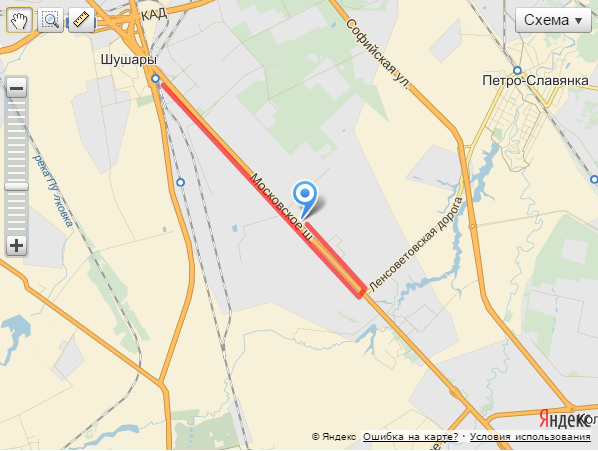 Приложение №2  к Договору ш/м - №            / 201 от «  »              201  г.Утвержденный список транспорта Заказчика                                                                                                          По состоянию на                                                                               Исполнитель ООО «РШК»                                  Заказчик                                                                                     М.П.____________________ /Заболотная Е.А./                 М.П._______________________ /                            /Исполнитель:  ООО «РШК» ИНН 7810463070КПП 781001001ОГРН 1137847205935Юр. адрес: 196084, Санкт-Петербург, ул. Заставская, д. 11, корп. 1 лит. А, пом. 6-Н.Фактический адрес: 196084, Санкт-Петербург, ул. Заставская, д. 11, корп. 1 лит. А, пом. 6-Н.Р/с 40702810590330000772в ОАО «БАНК «САНКТ-ПЕТЕРБУРГ» г. Санкт - Петербург К/с 30101810900000000790БИК 044030790Генеральный директор________________________ /Заболотная Е.А./Заказчик:                                                          ИНН                                                КПП                                               ОГРН                                       Юр. Адрес:                                                                  Фактический адрес:                                                      Р/с                                                             в                                                                            К/с                                                         БИК                         ___________________________/                               /Марка автомобиляГосударственный номер